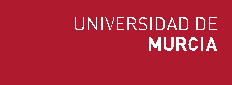 FACT SHEET 2016/17INSERT PHOTO OF UNIVERSITY CAMPUS/BUILDINGINFORMATION ON LOCAL AREA: INSERT SOME LOCAL PHOTOS OF PLACES OF INTERESTNAME OF UNIVERSITYUNIVERSIDAD DE MURCIAWEB ADDRESSwww.um.esERASMUS CODEE MURCIA01ERASMUS Student Networkhttp://www.esnmurcia.es/NEAREST AIRPORT(S)Alicante, San Javier ( no shuttle bus from this airport)BUDDY SERVICE AVAILABLEYes.FACEBOOK ADDRESSEShttps://www.facebook.com/pages/INTERNACIONALES-UNIVERSIDAD-DE-MURCIA/IS STUDENT ACCOMMODATION AVAILABLE ON CAMPUS?No. There is no official student accommodation. Our Accommodation Office provides housing in private shared accommodation.WHAT IS THE AVERAGE COST OF ACCOMMODATION PER MONTH? 200 € minimumCAN STUDENTS LIVE OFF CAMPUS? ARE HOMESTAYS AVAILABLEYes. WHAT IS THE APPROXIMATE COST OF LIVING PER MONTH FOR STUDENTS? (WITH RENT)500 € aprox.ARE THERE CATERING/RESTAURANT FACILITIES AVAILABLE ON CAMPUS?Yes.WHAT IS THE NEAREST MAJOR CITY TO THE UNIVERSITY?AlicanteWHAT IS THE DISTANCE APPROXIMATELY TO THE NEAREST CITY?70 kmDOES THE UNIVERSITY MEET EXCHANGE STUDENTS ON ARRIVAL AT THE AIRPORT AND IS THEIR A COST FOR THIS?No.ARE LANGUAGE COURSES AVAILABLE FOR INCOMING STUDENTS?Yes.DOES YOUR LIBRARY CONTAIN BOOKS IN ENGLISHYes.ARE LANGUAGE COURSES FREE?Only the Spanish course.VISAS – ADVICE AVAILABLEYes. vimur@um.esDOES THE UNIVERSITY TEACH IN ENGLISH?  IF NOT, WHAT LANGUAGE ARE COURSES TAUGHT IN? IF YES PLEASE PROVIDE A LIST INCLUDING MODULE DESCRIPTIONSThe majority of the courses are taught in Spanish. Some courses are taught in English in the areas of Business Studies, Teacher Training and Languages. Also in Computer Science at Master level.  Please see. http://www.um.es/web/estudios/HOW MANY CREDITS/CLASSES DO STUDENTS TAKE PER SEMESTER?30 creditsORIENTATION PROGRAMMESYes, at the beginning of each semester.DOCUMENTS REQUIRED ON ARRIVALAll documents need to be uploaded before the 30th June (first semester) and 30th November (2nd semester). Please see:https://erasmus.um.es/erasmus/servlet/um.erasmus.alex.ControlAlexErasmusIS THERE PROVISON FOR STUDENTS TO SIT THEIR EXAMS IN ENGLISH?It depends on the faculty. It needs to be agreed in advance with the corresponding lecturer. ERASMUS ACCEPTANCE LETTERSHEALTHCAREStudents need to take with them the European Healthcare card with which they can be attended to in the nearest “Centro de Salud”.ARE EXCHANGE STUDENTS COVERED BY HOST PARTNER’S  INSURANCEYes. ARE THERE ANY FEES PAYABLE TO YOUR UNIVERSITY THAT OUR STUDENTS SHOULD BE MADE AWARE OF? Yes. When registering at the corresponding faculty, all students need to pay 6€ for the insurance.HOW MANY STUDENTS ARE THERE AT THE UNIVERSITY?Around 30.000.CAN STUDENTS WORK WHILST THEY STUDY?Yes. APPLICATION/NOMINATION DEADLINES 2015/16:30th June (first semester) and 30th November (2nd semester)TRANSCRIPTS AND GRADESThey will be sent to the International Office within 5 weeks maximum after the assessment period is over.CERTIFICATES OF ARRIVAL AND DEPARTUREThis will be dealt with the International Relations Office upon arrival and upon departure.CONTACT DETAILS OF EXCHANGE COORDINATORAnn Vanden BroeckeInternational Relations OfficeTel: +34 868884074Email: incoming@um.esNEAREST CITYAlicanteSPORTS FACILITIEShttp://www.um.es/web/deportes/CINEMAShttp://www.um.es/siu/cartelera/?a=plc&idl=11TOURIST INFORMATIONhttp://www.turismodemurcia.es/esRAIL INFORMATIONhttp://www.renfe.com/NATIONAL HOLIDAYS1st January: New Year6th January: Epiphany19th March: Father’s DayMaundy Thursday Good Friday1st May: Labour Day15th August: Assumption of Mary12th October: Spain day8th December: The Immaculate Conception of the Virgin Mary25th December: Christmas